Правила рабочего человека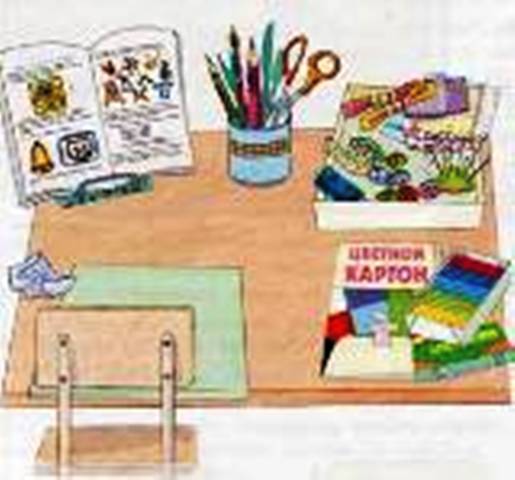 Положи на парту клеенку или рабочую доску.Приготовь необходимые материалы и инструменты к работе.Надень рабочую одежду (фартук, нарукавники).Работай на своём месте.Во время работы держи рабочее место в порядке: откуда взял инструмент, туда и положи после работы.Береги инструменты, экономь материалы.Кончил работу, аккуратно убери рабочее место.Главное! Работать надо дружно.